Дипломом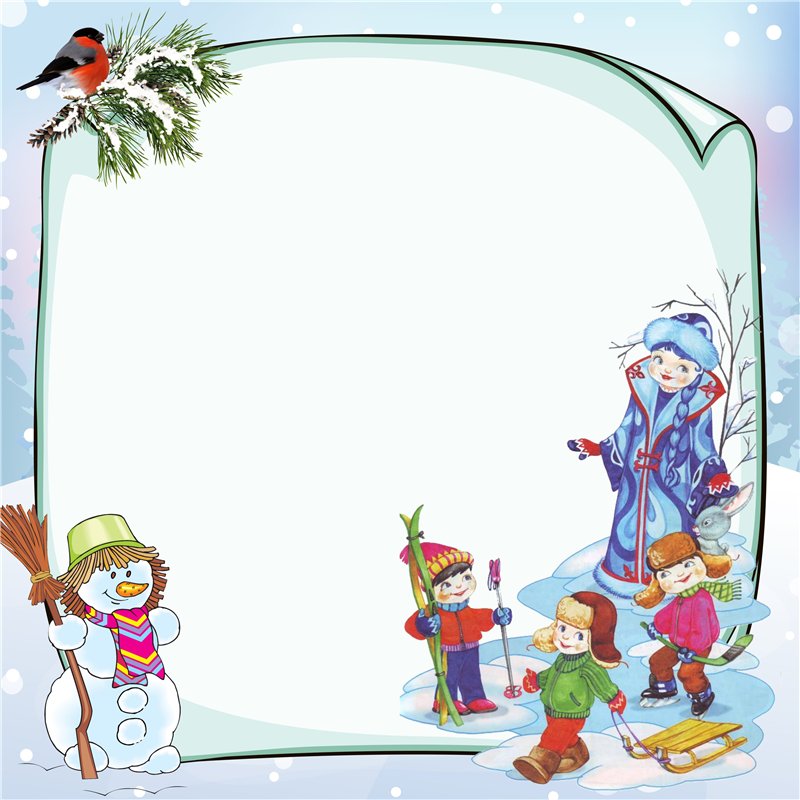 1 местонаграждаетсяКияшко Арсенийза активное участие в конкурсе    «Как я провел зимние                   каникулы»Жюри:Ченцова Татьяна Александровна воспитательКузнецова Жанна Валерьевна помощник воспитателя Чечулина Ирина Викторовна воспитательМихайловская Ольга Васильевна воспитатель